                                                                   (фамилия, имя, отчество)ОСНОВНАЯ ИНФОРМАЦИЯ:ОБРАЗОВАНИЕ:                                                 Дзеркаль Виктория ВасильевнаДата рождения:30.12.2002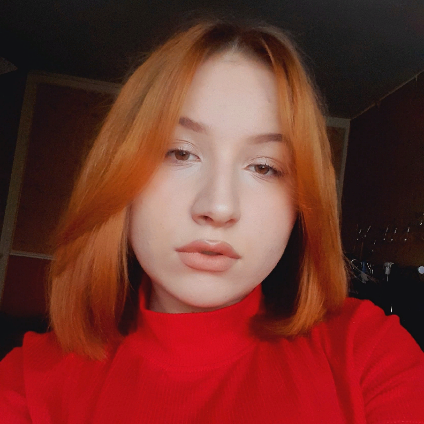 Семейное положение:Не замужемМесто жительства:г.ХабаровскТелефон:8-999-086-37-96E-mail:Pdv12302002@gmail.comЦЕЛЬ:Развитие в области парикмахерсого искусстваПериод обученияНазвание учебного учрежденияСпециальность/профессия2019-2022Краевое государственное автономное профессиональное образовательное учреждение «Хабаровский технологический колледж» Парикмахер - технологОпыт работы, практика:Парикмахерская “Пчелка"Данные о курсовых и дипломных работах:Курсовая работа “ Бизнес план парикмахерской”Курсовая работа “Косоплетение и брейдинг”Профессиональные навыки:Окрашивание волос, плетение кос, химические завивики, женские стрижкиДополнительные навыки:Личные качества:Ответственность, быстрая обучаемость, коммуникабельностьНа размещение в банке данных резюме выпускников на сайте колледжа моей персональной информации и фото СОГЛАСЕН(-НА)